中國文化大學教育部高教深耕計畫計畫成果紀錄表子計畫USR Hub 陶瓷產業人才培力計畫USR Hub 陶瓷產業人才培力計畫具體作法陶藝推廣陶藝推廣主題親子陶瓷推廣工作坊親子陶瓷推廣工作坊內容（活動內容簡述/執行成效）主辦單位：化工與材料工程學系活動日期：111年12月10日09:00~12:00活動地點：北投國小  陶瓷教室主 講 者：李佳靜 參與人數： 20 人（教師 1 人、學生 9 人、行政人員   人、校外 10 人(家長未簽到)）內    容：本次課程，由老師先對於陶瓷手塑、泥條、與陶板成型基本技法先做介紹，接者示範手塑陶杯、陶板陶屋、與泥條容器等，接者讓學生與家長進行創作，窗做期間老師到各組進行個別指導，協助同學與家長完成作品，同學作品各式各樣十分豐富，課程後段爐子溫度以降至是當溫度，開始將前週瓷盤彩繪作品開始發表，同學與家長對於自己創作的瓷盤成果，皆十分雀躍。執行成效：藉由陶瓷手塑、泥條、與陶板成型基本技法示範手塑陶杯、陶板陶屋、與泥條容器的教學與創作，讓學生們在學習與創作中得到喜悅的心情，也對陶瓷的興趣大增，家長也從課程的了解中，鼓勵同學進行陶瓷的學習，甚至鼓勵學生參加校內陶瓷社參與陶瓷活動，所以此活動達到了既定的目的，增加了家長與學生對陶瓷相關活動的投入。主辦單位：化工與材料工程學系活動日期：111年12月10日09:00~12:00活動地點：北投國小  陶瓷教室主 講 者：李佳靜 參與人數： 20 人（教師 1 人、學生 9 人、行政人員   人、校外 10 人(家長未簽到)）內    容：本次課程，由老師先對於陶瓷手塑、泥條、與陶板成型基本技法先做介紹，接者示範手塑陶杯、陶板陶屋、與泥條容器等，接者讓學生與家長進行創作，窗做期間老師到各組進行個別指導，協助同學與家長完成作品，同學作品各式各樣十分豐富，課程後段爐子溫度以降至是當溫度，開始將前週瓷盤彩繪作品開始發表，同學與家長對於自己創作的瓷盤成果，皆十分雀躍。執行成效：藉由陶瓷手塑、泥條、與陶板成型基本技法示範手塑陶杯、陶板陶屋、與泥條容器的教學與創作，讓學生們在學習與創作中得到喜悅的心情，也對陶瓷的興趣大增，家長也從課程的了解中，鼓勵同學進行陶瓷的學習，甚至鼓勵學生參加校內陶瓷社參與陶瓷活動，所以此活動達到了既定的目的，增加了家長與學生對陶瓷相關活動的投入。活動照片(檔案大小以不超過2M為限) 活動照片電子檔名稱(請用英數檔名)活動照片內容說明(每張20字內)活動照片(檔案大小以不超過2M為限) 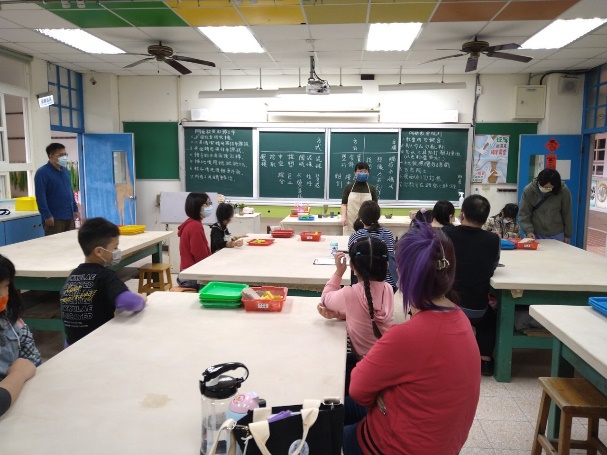 老師講解各項陶瓷基礎技巧活動照片(檔案大小以不超過2M為限) 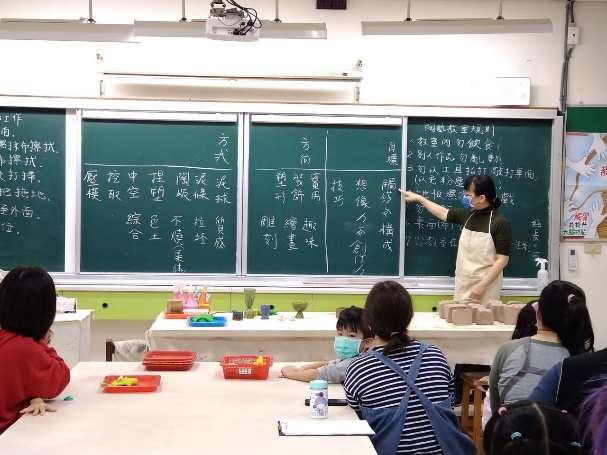 陶瓷基礎技巧教學活動照片(檔案大小以不超過2M為限) 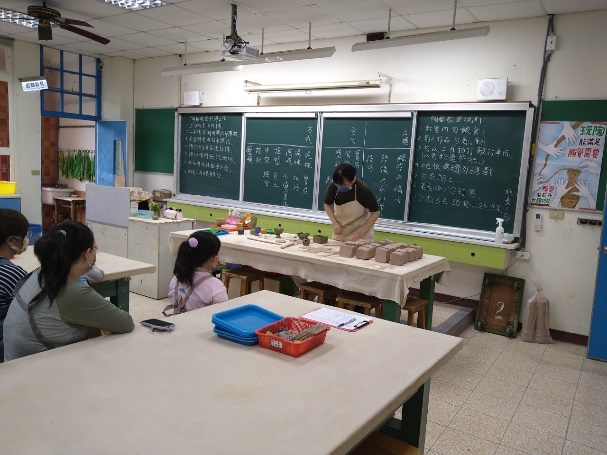 老師示範陶板製作活動照片(檔案大小以不超過2M為限) 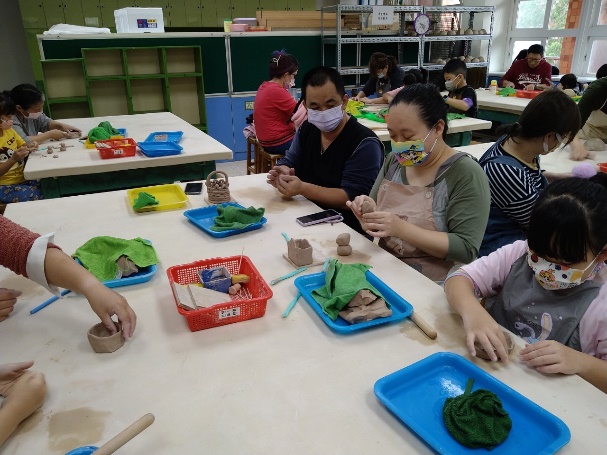 學生與家長進行陶瓷創作活動照片(檔案大小以不超過2M為限) 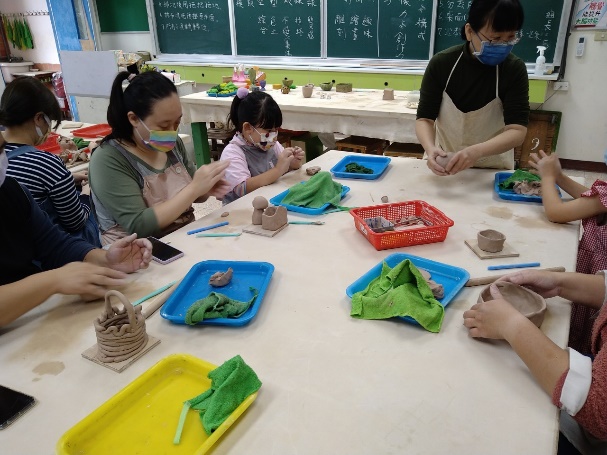 老師個別指導學生與家長創作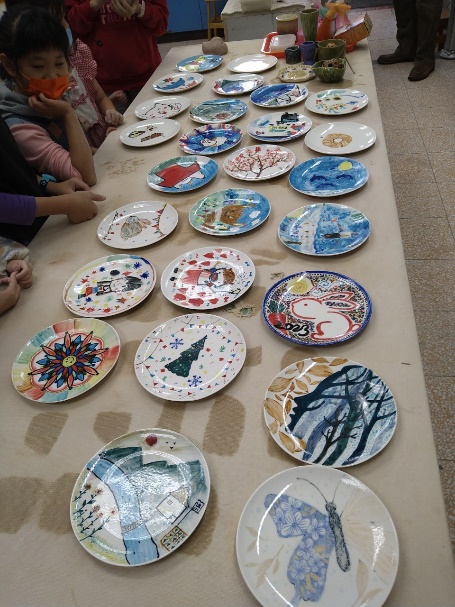 北投國小親子陶藝推廣工作坊的瓷盤彩繪創作成果